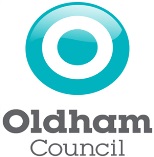 ROLE PROFILE – MEA Trainee Environmental Operative Introduction:Main tasks/learning: Other Learning Areas: